Об утверждении  Порядка премирования руководителей учреждений образования, подведомственных отделу образования и спорта администрации Шумерлинского муниципального округа в новой редакцииВ соответствии с Федеральными законами от 06.10.2003 № 131-ФЗ «Об общих принципах организации местного самоуправления в Российской Федерации», в целях материального стимулирования руководителей образовательных учреждений Шумерлинского муниципального округа в реализации возложенных на них задач, улучшения качества выполняемых работ, укрепления исполнительской и трудовой дисциплины администрация Шумерлинского муниципального округа   п о с т а н о в л я е т:1. Утвердить прилагаемый Порядок премирования руководителей учреждений образования, подведомственных отделу образования и спорта администрации Шумерлинского муниципального округа в новой редакции.2. Контроль за выполнением настоящего постановления возложить на заместителя главы администрации - начальника отдела образования и спорта администрации Шумерлинского муниципального округа Р.А. Чебутаева.3. Признать утратившим силу: постановление администрации Шумерлинского муниципального округа Чувашской Республики от 29.03.2022 № 194 «Об утверждении  Порядка премирования руководителей учреждений образования, подведомственных отделу образования, спорта и молодежной политики администрации Шумерлинского муниципального округа»;постановление администрации Шумерлинского муниципального округа Чувашской Республики от 03.04.2023 № 225 «О внесении изменений в постановление администрации  Шумерлинского района от 29.03.2022 № 194 « Об утверждении Порядка премирования руководителей учреждений образования, подведомственных отделу образования, спорта и молодежной политики администрации Шумерлинского муниципального округа».4. Настоящее постановление вступает в силу после его официального опубликования в периодическом печатном издании «Вестник Шумерлинского муниципального округа» и подлежит размещению на официальном сайте Шумерлинского муниципального округа в информационно-телекоммуникационной сети «Интернет», и распространяется на правоотношения, возникшие с 01 января 2024 года.Глава Шумерлинского                                                          муниципального округаЧувашской Республики                                                                                            Д.И. Головин                             Приложение к постановлению администрации Шумерлинского муниципального округа От 20.02.2024  № 173Порядок премирования руководителей учреждений образования, подведомственных                 отделу образования и спорта администрации Шумерлинского муниципального округа1. Общие положения1.1. Настоящий Порядок премирования руководителей учреждений образования, подведомственных отделу образования и спорта администрации Шумерлинского муниципального округа, (далее - Порядок) разработан в соответствии с Федеральным законом Российской Федерации от 29 декабря 2012 г. № 273-ФЗ «Об образовании в Российской Федерации», с учетом постановления Правительства Российской Федерации от 12 апреля 2013 г. № 329 «О типовой форме трудового договора с руководителем государственного (муниципального) учреждения», Методических рекомендаций Минобрнауки России по разработке органами государственной власти субъектов Российской Федерации и органами местного самоуправления показателей эффективности деятельности государственных (муниципальных) учреждений в сфере образования, их руководителей и отдельных категорий работников, утвержденных письмом Минобрнауки России от 20.06.2013г. № АП-1073/02 , Примерного положения об оплате труда работников государственных учреждений Чувашской Республики, занятых в сфере образования и науки, утвержденного постановлением Кабинета Министров Чувашской Республики от 13 сентября 2013 г. № 377,  в целях установления механизма связи заработной платы с результативностью труда и усиления мотивации руководителей учреждений образования, подведомственных отделу образования и спорта администрации Шумерлинского муниципального округа, (далее - учреждение) к повышению качества образовательного процесса, учета достижения показателей муниципального задания на оказание муниципальных услуг (выполнение работ), а также иных показателей эффективности деятельности учреждения и его руководителя.1.2. Настоящий Порядок предусматривает единые принципы установления выплат стимулирующего характера руководителям учреждений, определяет их виды, размеры, условия и порядок установления.1.3. Выплаты стимулирующего характера производятся в пределах имеющегося премиального фонда (стимулирующей части) образовательного учреждения, на основании настоящего Порядка и осуществляется администрацией Шумерлинского муниципального округа.2. Виды выплат стимулирующего характераРуководителям учреждений образования, подведомственных отделу образования и спорта политики администрации Шумерлинского муниципального округа (далее - Руководители), устанавливаются следующие виды выплат стимулирующего характера: - премия по итогам работы за выполнение показателей результативности деятельности учреждений образования, подведомственных отделу образования и спорта администрации Шумерлинского муниципального округа, и работы его руководителя;- единовременные поощрения.3. Условия и порядок премирования по итогам работы за выполнение показателей результативности деятельности учреждений и работы его руководителя3.1. Премиальные выплаты по итогам работы за выполнение показателей результативности деятельности учреждений образования, подведомственных отделу образования и спорта администрации Шумерлинского муниципального округа, и работы его руководителя выплачиваются по результатам оценки выполнения утвержденных показателей эффективности деятельности учреждений и работы его руководителей, утвержденных в приложении № 1 к настоящему положению, ежеквартально. Размеры премий руководителям учреждений устанавливаются:- по результатам оценки выполнения утвержденных показателей эффективности деятельности учреждений и работы его руководителей, утвержденных в приложении № 1 к настоящему положению; - с учетом показателей, которые должны быть достигнуты по результатам независимой оценки качества условий оказания услуг учреждением (в случае проведения такой оценки), утвержденных в приложении № 2 к настоящему положению; - с учетом показателей, которые должны быть достигнуты по результатам выполнения плана по устранению недостатков, выявленных в ходе проведения независимой оценки качества условий оказания услуг учреждением, в рамках компетенции руководителя (в случае проведения такой оценки).3.2. Оценка результативности работы руководителей на основе фактического выполнения показателей эффективности деятельности учреждений и работы его руководителей, для определения конкретного размера выплат, указанных в пункте 3.1, осуществляет Комиссия по оценке выполнения показателей эффективности деятельности учреждения и работы руководителей муниципальных образовательных учреждений Шумерлинского муниципального округа (далее - Комиссия), порядок работы которой установлен в разделе 4 настоящего Порядка.3.3. Для проведения оценки эффективности деятельности учреждения и его руководителя и определения конкретного размера премиальной выплаты по итогам работы учреждения за отчетный период, Руководитель не позднее 15 числа месяца следующего за отчетным периодом представляет в Отдел образования и спорта администрации Шумерлинского муниципального округа отчет о выполнении показателей эффективности деятельности учреждения.3.4. Комиссия на основе данных о выполнении показателей эффективности деятельности учреждения и работы его руководителя определяет степень выполнения показателей за отчетный период, которая оценивается определенной суммой баллов.3.5. Размер премиальной выплаты по итогам работы (единовременное поощрение) может определяться как в процентах к окладу (ставке) руководителя, так и в абсолютном размере. Размер премиальной выплаты по итогам работы не ограничен. 3.6. Премиальные выплаты по итогам работы за выполнение показателей результативности деятельности учреждений выплачиваются за фактически отработанное время.Дни, когда Руководитель находился в очередном отпуске, учебном отпуске, отсутствовал по болезни и другим причинам, к фактически отработанному времени не относятся.Руководителю, проработавшему неполный отчетный период в связи с выходом на пенсию, реорганизацией, переводом на другую работу, премиальные выплаты осуществляются за фактически отработанное в расчетном периоде время.3.7. Руководители могут быть лишены полностью или частично премиальных выплат по итогам работы за выполнение показателей результативности деятельности учреждений. Полное или частичное лишение премиальных выплат по итогам работы за выполнение показателей результативности деятельности учреждений производится за тот отчетный период, в котором имело место допущение упущения в работе. В случае обнаружения нарушений после завершения расчетного периода снижение или лишение премии производится в периоде его обнаружения.3.8. Основанием для лишения премиальных выплат по итогам работы за выполнение показателей результативности деятельности учреждений полностью или частично являются следующие упущения и нарушения:- невыполнение муниципального задания менее 95% (на основании ежеквартального отчета);- наложение дисциплинарного взыскания на Руководителя учреждения в отчетном периоде;- наличие факта нарушения Руководителем учреждения финансово-хозяйственной дисциплины, а также нанесения учреждению своей деятельностью или бездеятельностью материального ущерба, выявленных по результатам проверок финансово-хозяйственной деятельности учреждения и других проверок;- в иных случаях, предусмотренных законодательством Российской Федерации, а также нормативными правовыми актами Шумерлинского муниципального округа.3.9. Решение о выплате премиальных выплат по итогам работы за выполнение показателей результативности деятельности учреждений принимается главой администрации Шумерлинского муниципального округа на основании представления отдела образования и спорта администрации Шумерлинского муниципального округа о выплате премии, в том числе частичном или полном лишении премии, и оформляется распоряжением администрации Шумерлинского муниципального округа.4. Порядок работы Комиссии по оценке выполненияпоказателей эффективности деятельности учрежденияи работы руководителей муниципальныхобразовательных учреждений Шумерлинского муниципального округа4.1. Комиссия по оценке выполнения показателей эффективности деятельности учреждения и работы руководителей муниципальных образовательных учреждений Шумерлинского муниципального округа (далее - Комиссия) действует на постоянной основе и образована для оценки выполнения утвержденных показателей оценки эффективности и результативности деятельности учреждений.4.2. Состав Комиссии утверждается приказом начальника отдела образования и спорта администрации Шумерлинского муниципального округа. Комиссия является коллегиальным органом и состоит из председателя, секретаря и членов комиссии.Председателем Комиссии является начальник отдела образования и спорта администрации Шумерлинского муниципального округа.4.3. Председатель Комиссии:- осуществляет общее руководство деятельностью Комиссии;- объявляет заседание Комиссии правомочным или выносит решение о его переносе из-за отсутствия необходимого количества членов;- открывает, ведет и закрывает заседания Комиссии;- осуществляет иные действия в соответствии с законодательством Российской Федерации и законодательством Чувашской Республики.4.4. Ответственным за организацию проведения заседания Комиссии является секретарь комиссии.Секретарь комиссии осуществляет подготовку заседаний Комиссии, включая информирование членов Комиссии по всем вопросам, относящимся к их функциям, в том числе извещает о времени и месте проведения заседаний, ведет и оформляет протокол заседания Комиссии. 4.5. Заседание Комиссии считается правомочным, если на нем присутствует не менее двух третей от общего количества ее членов.4.6. Результаты заседаний Комиссии оформляются протоколом, который подписывается председателем, секретарем и членами Комиссии, принявшими участие в заседании.4.7. Протокол Комиссии по результатам заседаний Комиссии оформляется в семидневный срок со дня проведения заседания Комиссии.5. Условия и порядок выплаты единовременного поощрения руководителям учреждений5.1. Выплаты единовременных поощрений Руководителям осуществляется в размере и за расчетный период, определяемым главой Шумерлинского муниципального округа, при наличии экономии по фонду оплаты труда и оформляется  распоряжением администрации Шумерлинского муниципального округа.5.2. По решению главы Шумерлинского муниципального округа единовременное поощрение Руководителям выплачивается по следующим причинам:5.2.1 за результативную инновационную деятельность учреждения;5.2.2. за высокий уровень исполнительской дисциплины; 5.2.3. за особый режим работы по обеспечению безаварийной, безотказной и бесперебойной работы инженерных и хозяйственно-эксплуатационных систем жизнеобеспечения учреждений;5.2.4. за качественную подготовку учреждения к новому учебному году;5.2.5. по итогам качественной работы за определенный период;5.2.6. за выполнение особо важных и срочных заданий;5.2.7. за высокое качество исполнения должностных обязанностей и в связи с юбилейной датой со дня рождения (45, 50, 55, 60, 65 лет).Приложение № 1 к Порядку премирования руководителей учреждений образования, подведомственных отделу образования и спорта администрации Шумерлинского муниципального округаПоказатели результативности деятельности учреждений образования, подведомственных отделу образования и спорта администрации Шумерлинского муниципального округа, и работы его руководителяПриложение № 2 к Порядку премирования руководителей учреждений образования, подведомственных отделу образования и  спорта администрации Шумерлинского муниципального округаПоказателинезависимой оценки качества условий оказания услуг учреждением образования<*> Общие критерии оценки качества образовательной деятельности организаций, осуществляющих образовательную деятельность, предусмотрены частью 4 статьи 95.2 Федерального закона от 29 декабря 2012 г. № 273-ФЗ «Об образовании в Российской Федерации» (Собрание законодательства Российской Федерации, 2012, № 53, ст. 7598; 2013, № 19, ст. 2326, N 23, ст. 2878, № 27, ст. 3462, № 30, ст. 4036, № 48, ст. 6165; 2014, № 6, ст. 562, ст. 566, № 19, ст. 2289, № 22, ст. 2769, № 23, ст. 2933, № 26, ст. 3388, № 30, ст. 4257, № 30, ст. 4263).<**> Показатель применяется с учетом особенностей осуществляемой образовательной деятельности организации.Приложение № 3 к Порядку премирования руководителей учреждений образования, подведомственных отделу образования и спорта администрации Шумерлинского муниципального округаОтчет о выполнении показателей эффективности работы руководителя муниципального образовательного учреждения Шумерлинского муниципального округа Чувашской РеспубликиСогласовано:______________ Р. А. Чебутаев Заместитель главы администрации- начальник отдела образования,спорта и молодежной политики администрации Шумерлинского муниципального округа______________ В. Н. Кондратьева  начальник отдела правового обеспечения администрации Шумерлинского муниципального округа.ЧĂВАШ  РЕСПУБЛИКИ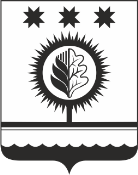 ЧУВАШСКАЯ РЕСПУБЛИКА ÇĚМĚРЛЕ МУНИЦИПАЛЛĂОКРУГĔН АДМИНИСТРАЦИЙĚЙЫШĂНУ20.02.2024 173  № Çěмěрле хулиАДМИНИСТРАЦИЯШУМЕРЛИНСКОГО МУНИЦИПАЛЬНОГО ОКРУГА ПОСТАНОВЛЕНИЕ20.02.2024  № 173  г. Шумерля«№ п/пКритерийПоказателиПлановые значения показателей деятельности руководителейПериодичность оценивания1.Основное общее образование, среднее общее образованиеОсновное общее образование, среднее общее образованиеОсновное общее образование, среднее общее образованиеОсновное общее образование, среднее общее образование1.1Отсутствие в отчетном периоде замечаний по антитеррористической защищенности учрежденияОтсутствие предписаний надзорных органов, объективных жалобНаличие предписаний (обоснованных жалоб) – 0 балловОтсутствие предписаний (обоснованных жалоб)- 5 балловI, II, III, IV кварталы1.2Организация деятельности детского движенияОрганизация мероприятий в рамках деятельности детского движения (РДДМ, ЮНАРМИЯ, ЮИД, и др.)5 и более мероприятий  – 5 баллов3-4 мероприятия – 3 баллаМенее 3 мероприятий  – 0 балловI, II, IV кварталы1.3Информационная открытость Размещение информационных материалов на сайте и в СМИ о деятельности учреждения10 и более информаций – 5 баллов5-9 информаций – 3 баллаМенее 5 информаций – 0 балловI, II кварталы1.4Реализация социокультурных проектов (школьный музей, театр, социальные проекты, научное общество учащихся, др.)Доля обучающихся, реализующих социокультурные проекты84-100 % - 5 баллов51-83 % - 3 балла42-50 % - 2 баллаI, II кварталы1.5Исполнительская дисциплина руководителяСвоевременное и качественное предоставление материалов в соответствии с  требованиями вышестоящих органовСвоевременное и качественное представление учреждением информации по исполнению запросов, приказов и поручений отдела образования – 5 балловI, II, III, IV кварталы1.5Исполнительская дисциплина руководителяСвоевременное и качественное предоставление материалов в соответствии с  требованиями вышестоящих органовНесвоевременное и не в полном объеме представление учреждением информации по исполнению запросов, приказов и поручений Управления образования – 0 балловI, II, III, IV кварталы1.6Участие во Всероссийских открытых уроках на портале «ПроеКТОрия», проекте «Билет в будущее» Участие во Всероссийских открытых уроках на портале «ПроеКТОрия», проекте «Билет в будущее»100% обучающихся 6-9 классов – 5 балловменьше 100% - 0 балловI, II кварталы1.7Достижения показателей муниципального задания на оказание муниципальных услугДостижения показателей муниципального задания на оказание муниципальных услуг за предыдущий календарный год- 100 % - 5 баллов;- отклонение до 10% - 2 балла;- отклонение свыше 10% - 0 балловI квартал1.8Реализация программ дополнительного образования на базе образовательного учрежденияЗанятость обучающихся во внеурочное время80-100 % - 4 балла60-79 % - 2 балла45-59 % - 1 балл30-44 % - 0,5 балловМенее 30 – 0 балловIV квартал1.9Организация летнего пришкольного отдыха детейВыполнение квот по организации загородного и пришкольного отдыховВыполнение квоты организации пришкольного отдыха – 3 баллаII квартал1.9Организация летнего пришкольного отдыха детейВыполнение квот по организации загородного и пришкольного отдыховВыполнение квоты организации загородного отдыха – 3 баллаII квартал1.10Подготовка учреждения к новому учебному годуСвоевременная и качественная подготовка учреждения к новому учебному годуналичие подписанного акта приемки – 5 балловIII квартал 1.11Повышение уровня профессионального роста педагогических работниковУчастие педагогических работников в конкурсах профессионального мастерстваМеждународный, всероссийский уровни:Победитель, призер – 5 баллов;участник – 3 и более – 3 балла, 1 – 2 конкурса – 1 балл;республиканский, межрегиональный уровни:Победитель, призер – 4 баллов;участник – 3 и более – 3 балла, 1 – 2 конкурса – 1 балл;муниципальный уровень:победитель - 3 баллов, призер – 2 балла;участник – 1 балл.IV квартал1.12Отсутствие выпускников, не получивших аттестат об образованииОтсутствие выпускников, не получивших аттестат об образованииОтсутствие выпускников, не получивших аттестат об основном общем образовании – 5 балловIII квартал1.12Отсутствие выпускников, не получивших аттестат об образованииОтсутствие выпускников, не получивших аттестат об образованииОтсутствие выпускников, не получивших аттестат о среднем общем образовании – 5 балловIII квартал1.13Выполнение установленной квоты по организации трудоустройства несовершеннолетнихВыполнение установленной квоты по организации трудоустройства несовершеннолетнихКвота выполнена – 5 балловКвота не выполнена – 0 балловIV квартал1.14Отсутствие отрицательной динамики роста квалификации педагогических работников учреждения по итогам аттестацииАттестация педагогических работниковРост уровня квалификации среди педагогических работников – 5 баллов;на том же уровне – 1 балл;спад уровня квалификации среди педагогических работников – 0 балловIV квартал1.15Проектная работаУчастие в грантах, пилотных площадках не ниже регионального уровняОтсутствие участия – 0 балловПобеда - 10 балловУчастие – 5 балловIV квартал1.16Повышение имиджа учрежденияОрганизация муниципальных, региональных, всероссийских мероприятий на базе своего ОУ5 и более мероприятий – 5 баллов3 – 4  мероприятия – 3 балла1-2 мероприятия – 1 баллIV квартал2.Учреждения дополнительного образования детейУчреждения дополнительного образования детейУчреждения дополнительного образования детейУчреждения дополнительного образования детей2.1.Отсутствие в отчетном периоде замечаний по антитеррористической защищенности учрежденияОтсутствие предписаний надзорных органов, объективных жалобНаличие предписаний (обоснованных жалоб) – 0 балловОтсутствие предписаний (обоснованных жалоб)- 5 балловI, II, III, IV кварталы2.2.Информационная открытость Размещение информационных материалов на сайте и в СМИ о деятельности учреждения10 и более информаций – 5 баллов5-9 информаций – 3 баллаМенее 5 информаций – 0 балловI, II, III, IV кварталы2.3.Результативность участия обучающихся в мероприятиях Шумерлинского муниципального округаДоля обучающихся - участников творческих мероприятий не менее 25% от общего количества обучающихся – 10 балловменее 25% от общего количества обучающихся – 0 балловI, II, III, IV кварталы2.4.Результативность участия обучающихся в конкурсахДоля победителей и призеров различных конкурсных форм республиканского и всероссийского уровней  20 – 40 % общего количества обучающихся – 5 баллов41 – 58 % - 7 баллов59 % и выше – 10 балловI, II, III, IV кварталы2.5. Участие преподавателейУчастие преподавателей в профессиональных конкурсах, значимых мероприятиях всероссийского, республиканского, муниципального уровня5 мероприятий – 7 баллов3 мероприятия – 4 баллов I, II, III, IV кварталы2.6.Исполнительская дисциплина руководителяСвоевременное и качественное предоставление материалов в соответствии с  требованиями вышестоящих органовСвоевременное и качественное представление учреждением информации по исполнению запросов, приказов и поручений Управления образования – 5 балловI, II, III, IV кварталы2.6.Исполнительская дисциплина руководителяСвоевременное и качественное предоставление материалов в соответствии с  требованиями вышестоящих органовНесвоевременное и не в полном объеме представление учреждением информации по исполнению запросов, приказов и поручений Управления образования – 0 балловI, II, III, IV кварталы2.7Достижения показателей муниципального задания на оказание муниципальных услугДостижения показателей муниципального задания на оказание муниципальных услуг за предыдущий календарный год- 100 % - 5 баллов;- отклонение до 10% - 2 балла;- отклонение свыше 10% - 0 балловI квартал2.8Отсутствие отрицательной динамики роста квалификации педагогических работников учреждения по итогам аттестацииАттестация педагогических работниковРост уровня квалификации среди педагогических работников – 5 баллов;на том же уровне – 1 балл;спад уровня квалификации среди педагогических работников – 0 балловIV квартал2.9Проектная работаУчастие в грантах, пилотных площадках не ниже регионального уровняОтсутствие участия – 0 балловПобеда - 10 балловУчастие – 5 балловIV квартал2.10Повышение имиджа учрежденияОрганизация муниципальных, региональных, всероссийских мероприятий на базе своего ОУ5 и более мероприятий – 5 баллов3 – 4  мероприятия – 3 балла1-2 мероприятия – 1 баллIV квартал№ п/пПоказателиЕдиница измерения (значение показателя) – не менее 64 б.I.Показатели, характеризующие общий критерий оценки качества образовательной деятельности организаций, осуществляющих образовательную деятельность, касающийся открытости и доступности информации об организациях, осуществляющих образовательную деятельность <*>Показатели, характеризующие общий критерий оценки качества образовательной деятельности организаций, осуществляющих образовательную деятельность, касающийся открытости и доступности информации об организациях, осуществляющих образовательную деятельность <*>1.1.Полнота и актуальность информации об организации, осуществляющей образовательную деятельность (далее - организация), и ее деятельности, размещенной на официальном сайте организации в информационно-телекоммуникационной сети "Интернет" (далее - сеть Интернет) (для государственных (муниципальных) организаций - информации, размещенной в том числе на официальном сайте в сети Интернет www.bus.gov.ru)Баллы (от 0 до 10)1.2.Наличие на официальном сайте организации в сети Интернет сведений о педагогических работниках организацииБаллы (от 0 до 10)1.3.Доступность взаимодействия с получателями образовательных услуг по телефону, по электронной почте, с помощью электронных сервисов, предоставляемых на официальном сайте организации в сети Интернет, в том числе наличие возможности внесения предложений, направленных на улучшение работы организацииБаллы (от 0 до 10)1.4.Доступность сведений о ходе рассмотрения обращений граждан, поступивших в организацию от получателей образовательных услуг (по телефону, по электронной почте, с помощью электронных сервисов, доступных на официальном сайте организации)Баллы (от 0 до 10)II.Показатели, характеризующие общий критерий оценки качества образовательной деятельности организаций, осуществляющих образовательную деятельность, касающийся комфортности условий, в которых осуществляется образовательная деятельность <*>Показатели, характеризующие общий критерий оценки качества образовательной деятельности организаций, осуществляющих образовательную деятельность, касающийся комфортности условий, в которых осуществляется образовательная деятельность <*>2.1.Материально-техническое и информационное обеспечение организации <**>Баллы (от 0 до 10)2.2.Наличие необходимых условий для охраны и укрепления здоровья, организации питания обучающихся <**>Баллы (от 0 до 10)2.3.Условия для индивидуальной работы с обучающимися <**>Баллы (от 0 до 10)2.4.Наличие дополнительных образовательных программ <**>Баллы (от 0 до 10)2.5.Наличие возможности развития творческих способностей и интересов обучающихся, включая их участие в конкурсах и олимпиадах (в том числе во всероссийских и международных), выставках, смотрах, физкультурных мероприятиях, спортивных мероприятиях, в том числе в официальных спортивных соревнованиях, и других массовых мероприятиях <**>Баллы (от 0 до 10)2.6.Наличие возможности оказания психолого-педагогической, медицинской и социальной помощи обучающимся <**>Баллы (от 0 до 10)2.7.Наличие условий организации обучения и воспитания обучающихся с ограниченными возможностями здоровья и инвалидов <**>Баллы (от 0 до 10)III.Показатели, характеризующие общий критерий оценки качества образовательной деятельности организаций, осуществляющих образовательную деятельность, касающийся доброжелательности, вежливости, компетентности работников <*>Показатели, характеризующие общий критерий оценки качества образовательной деятельности организаций, осуществляющих образовательную деятельность, касающийся доброжелательности, вежливости, компетентности работников <*>3.1.Доля получателей образовательных услуг, положительно оценивающих доброжелательность и вежливость работников организации от общего числа опрошенных получателей образовательных услугПроценты (от 0 до 100)3.2.Доля получателей образовательных услуг, удовлетворенных компетентностью работников организации, от общего числа опрошенных получателей образовательных услугПроценты (от 0 до 100)IV.Показатели, характеризующие общий критерий оценки качества образовательной деятельности организаций, осуществляющих образовательную деятельность, касающиеся удовлетворенности качеством образовательной деятельности организаций <*>Показатели, характеризующие общий критерий оценки качества образовательной деятельности организаций, осуществляющих образовательную деятельность, касающиеся удовлетворенности качеством образовательной деятельности организаций <*>4.1.Доля получателей образовательных услуг, удовлетворенных материально-техническим обеспечением организации, от общего числа опрошенных получателей образовательных услугПроценты (от 0 до 100)4.2.Доля получателей образовательных услуг, удовлетворенных качеством предоставляемых образовательных услуг, от общего числа опрошенных получателей образовательных услугПроценты (от 0 до 100)4.3.Доля получателей образовательных услуг, которые готовы рекомендовать организацию родственникам и знакомым, от общего числа опрошенных получателей образовательных услугПроценты (от 0 до 100)№ п/пКритерийПоказателиПлановые значения показателей деятельности руководителейОценка эффективности работы руководителяОценка эффективности работы руководителя№ п/пКритерийПоказателиПлановые значения показателей деятельности руководителейоценка руководителяоценка комиссии1.Основное общее образование, среднее общее образованиеОсновное общее образование, среднее общее образованиеОсновное общее образование, среднее общее образованиеОсновное общее образование, среднее общее образованиеОсновное общее образование, среднее общее образование1.1Отсутствие в отчетном периоде замечаний по антитеррористической защищенности учрежденияОтсутствие предписаний надзорных органов, объективных жалобНаличие предписаний (обоснованных жалоб) – 0 балловОтсутствие предписаний (обоснованных жалоб)- 5 баллов1.2Организация деятельности детского движенияОрганизация мероприятий в рамках деятельности детского движения (РДДМ, ЮНАРМИЯ, ЮИД, и др.)5 и более мероприятий  – 5 баллов3-4 мероприятия – 3 баллаМенее 3 мероприятий  – 0 баллов1.3Информационная открытость Размещение информационных материалов на сайте и в СМИ о деятельности учреждения10 и более информаций – 5 баллов5-9 информаций – 3 баллаМенее 5 информаций – 0 баллов1.4Реализация социокультурных проектов (школьный музей, театр, социальные проекты, научное общество учащихся, др.)Доля обучающихся, реализующих социокультурные проекты84-100 % - 5 баллов51-83 % - 3 балла42-50 % - 2 балла1.5Исполнительская дисциплина руководителяСвоевременное и качественное предоставление материалов в соответствии с  требованиями вышестоящих органовСвоевременное и качественное представление учреждением информации по исполнению запросов, приказов и поручений отдела образования – 5 баллов1.5Исполнительская дисциплина руководителяСвоевременное и качественное предоставление материалов в соответствии с  требованиями вышестоящих органовНесвоевременное и не в полном объеме представление учреждением информации по исполнению запросов, приказов и поручений Управления образования – 0 баллов1.6Участие во Всероссийских открытых уроках на портале «ПроеКТОрия», проекте «Билет в будущее» Участие во Всероссийских открытых уроках на портале «ПроеКТОрия», проекте «Билет в будущее»100% обучающихся 6-9 классов – 5 балловменьше 100% - 0 баллов1.7Достижения показателей муниципального задания на оказание муниципальных услугДостижения показателей муниципального задания на оказание муниципальных услуг за предыдущий календарный год- 100 % - 5 баллов;- отклонение до 10% - 2 балла;- отклонение свыше 10% - 0 баллов1.8Реализация программ дополнительного образования на базе образовательного учрежденияЗанятость обучающихся во внеурочное время80-100 % - 4 балла60-79 % - 2 балла45-59 % - 1 балл30-44 % - 0,5 балловМенее 30 – 0 баллов1.9Организация летнего пришкольного отдыха детейВыполнение квот по организации загородного и пришкольного отдыховВыполнение квоты организации пришкольного отдыха – 3 балла1.9Организация летнего пришкольного отдыха детейВыполнение квот по организации загородного и пришкольного отдыховВыполнение квоты организации загородного отдыха – 3 балла1.10Подготовка учреждения к новому учебному годуСвоевременная и качественная подготовка учреждения к новому учебному годуналичие подписанного акта приемки – 5 баллов1.11Повышение уровня профессионального роста педагогических работниковУчастие педагогических работников в конкурсах профессионального мастерстваМеждународный, всероссийский уровни:Победитель, призер – 5 баллов;участник – 3 и более – 3 балла, 1 – 2 конкурса – 1 балл;республиканский, межрегиональный уровни:Победитель, призер – 4 баллов;участник – 3 и более – 3 балла, 1 – 2 конкурса – 1 балл;муниципальный уровень:победитель - 3 баллов, призер – 2 балла;участник – 1 балл.1.12Отсутствие выпускников, не получивших аттестат об образованииОтсутствие выпускников, не получивших аттестат об образованииОтсутствие выпускников, не получивших аттестат об основном общем образовании – 5 баллов1.12Отсутствие выпускников, не получивших аттестат об образованииОтсутствие выпускников, не получивших аттестат об образованииОтсутствие выпускников, не получивших аттестат о среднем общем образовании – 5 баллов1.13Выполнение установленной квоты по организации трудоустройства несовершеннолетнихВыполнение установленной квоты по организации трудоустройства несовершеннолетнихКвота выполнена – 5 балловКвота не выполнена – 0 баллов1.14Отсутствие отрицательной динамики роста квалификации педагогических работников учреждения по итогам аттестацииАттестация педагогических работниковРост уровня квалификации среди педагогических работников – 5 баллов;на том же уровне – 1 балл;спад уровня квалификации среди педагогических работников – 0 баллов1.15Проектная работаУчастие в грантах, пилотных площадках не ниже регионального уровняОтсутствие участия – 0 балловПобеда - 10 балловУчастие – 5 баллов1.16Повышение имиджа учрежденияОрганизация муниципальных, региональных, всероссийских мероприятий на базе своего ОУ5 и более мероприятий – 5 баллов3 – 4  мероприятия – 3 балла1-2 мероприятия – 1 балл2.Учреждения дополнительного образования детейУчреждения дополнительного образования детейУчреждения дополнительного образования детейУчреждения дополнительного образования детейУчреждения дополнительного образования детей2.1.Отсутствие в отчетном периоде замечаний по антитеррористической защищенности учрежденияОтсутствие предписаний надзорных органов, объективных жалобНаличие предписаний (обоснованных жалоб) – 0 балловОтсутствие предписаний (обоснованных жалоб)- 5 баллов2.2.Информационная открытость Размещение информационных материалов на сайте и в СМИ о деятельности учреждения10 и более информаций – 5 баллов5-9 информаций – 3 баллаМенее 5 информаций – 0 баллов2.3.Результативность участия обучающихся в мероприятиях Шумерлинского муниципального округаДоля обучающихся - участников творческих мероприятий не менее 25% от общего количества обучающихся – 10 балловменее 25% от общего количества обучающихся – 0 баллов2.4.Результативность участия обучающихся в конкурсахДоля победителей и призеров различных конкурсных форм республиканского и всероссийского уровней  20 – 40 % общего количества обучающихся – 5 баллов41 – 58 % - 7 баллов59 % и выше – 10 баллов2.5. Участие преподавателейУчастие преподавателей в профессиональных конкурсах, значимых мероприятиях всероссийского, республиканского, муниципального уровня5 мероприятий – 7 баллов3 мероприятия – 4 баллов 2.6.Исполнительская дисциплина руководителяСвоевременное и качественное предоставление материалов в соответствии с  требованиями вышестоящих органовСвоевременное и качественное представление учреждением информации по исполнению запросов, приказов и поручений Управления образования – 5 баллов2.6.Исполнительская дисциплина руководителяСвоевременное и качественное предоставление материалов в соответствии с  требованиями вышестоящих органовНесвоевременное и не в полном объеме представление учреждением информации по исполнению запросов, приказов и поручений Управления образования – 0 баллов2.7Повышение имиджа учрежденияОрганизация муниципальных, региональных, всероссийских мероприятий на базе своего ОУ5 и более мероприятий – 5 баллов3 – 4  мероприятия – 3 балла1-2 мероприятия – 1 балл2.8Отсутствие отрицательной динамики роста квалификации педагогических работников учреждения по итогам аттестацииАттестация педагогических работниковРост уровня квалификации среди педагогических работников – 5 баллов;на том же уровне – 1 балл;спад уровня квалификации среди педагогических работников – 0 баллов2.9Проектная работаУчастие в грантах, пилотных площадках не ниже регионального уровняОтсутствие участия – 0 балловПобеда - 10 балловУчастие – 5 баллов2.10Повышение имиджа учрежденияОрганизация муниципальных, региональных, всероссийских мероприятий на базе своего ОУ5 и более мероприятий – 5 баллов3 – 4  мероприятия – 3 балла1-2 мероприятия – 1 балл